ProMo-Cymru Masnachol CyfGwireddu'r Cyfan Gyda'n GilyddSwydd Ddisgrifiad - Arweinydd Ansawdd a Chynllunio Gweithredu Cymdeithasol Cyflog  cychwynnol:	£27,052 (y flwyddyn - pro rata)Lleoliad:	Swyddfa leol ac/neu weithio o gartrefOriau gwaith:	Yn agored i drafodaeth, hyd at 25 awr yr wythnosGwyliau:	25 diwrnod (y flwyddyn - pro rata) Hyd Contract:	Parhaol yn amodol ar gyllidAtebol i:		Pennaeth Gweithredu Cymdeithasol Gweledigaeth:	i roi grym i bobl a chymunedau i greu newid positifCenhadaeth:	i wrando, chwalu rhwystrau ac adeiladu pontydd i gyflwyno newid positif a pherthnasau parhaol rhwng unigolion, teuluoedd a chymunedau... yn darparu datrysiadau arloesol a chreadigol gyda thrafodaethau ystyrlon, technoleg ddigidol a chyd-weithio.Amcan y swydd:Fel aelod gwerthfawr o'r Tîm Gweithredu Cymdeithasol byddech yn sicrhau trosglwyddiad cynlluniedig o'n gwasanaethau llinell gymorth gwybodaeth, cyngor, cymorth ac eiriolaeth i blant, pobl ifanc, rhieni, gofalwyr a gweithwyr proffesiynol wedi'i selio ar hawliau ac yn canolbwyntio ar y person - sydd yn cynnwys Meic / PwyntTeulu / Llais a Dewis Pen-y-bont ar Ogwr / PECF yn bresennol.hwyluso'r broses o sicrhau hawliau poblgrymuso a galluogi pobl i wneud penderfyniadau gwyboduscyfarpar pobl â'r sgiliau a'r wybodaeth i wneud newidiadau yn eu bywydaucynorthwyo i hyrwyddo gwydnwch, iechyd a lles poblgalluogi i leisiau pobl cael eu clywed i ddylanwadu ar newid a gwneud gwahaniaethAm wybodaeth bellach ymwelwch â: ProMo-Cymru: www.promo.cymruMeic: www.meic.cymruLlais a Dewis Pen-y-bont ar Ogwr: www.llaisadewispenybontarogwr.cymru/Porth Eiriolaeth Caerdydd a'r Fro (PECF): www.pecf.cymru/PwyntTeulu: www.pwyntteulu.cymruCyfrifoldebau Penodol:Gweithredu a Chynlluniau Llinell GymorthI gysylltu gyda Chynghorwyr yn rheolaidd ar shifft ac yn y swyddfa i fod yn ymwybodol o'r diweddaraf ar gyfaint a natur galwadauI ymdrin â materion diogelu, a chysylltiadau a phryderon bygythiad i fywyd fel sydd angen, ac yn unol â pholisïau a gweithdrefnau.Cefnogi cynghorwyr ar shifftiau dyddiau'r wythnos / oriau swyddfa gyda hyfforddiant, arweiniad a chyfarwyddyd fel sydd ei angen o ran cysylltiadau i'r llinell gymorthI gymryd rhan yn y rota dyletswydd rheolwyr i ddarparu ein cefnogaeth allan o oriau fel sydd angen, o ran diogelu, bygythiad i fywyd, staffio'r llinell gymorth fel arferI rheolir rota a bod yn bwynt cyswllt i gymeradwyo unrhyw geisiadau sydd yn cael effaith ar y rota a staffio.I ddarparu cefnogaeth i reoli'r rota a sicrhau bod y llinell gymorth wedi'i staffioSicrhau trosglwyddiad pob llinell gymorth yn unol â gofynion y cytundebauSicrhau cyflawni unrhyw asesiadau risg priodol a pherthnasol Sicrhau staffio sesiynol y llinell gymorth fel sydd angenGweithio'n hyblyg a chyflawni unrhyw ddyletswyddau rhesymol eraill fel sydd angenII.	StaffioCefnogi, datblygu, meithrin a chynnal amgylchedd gwaith agored a chefnogol, a thîm Gweithredu Cymdeithasol effeithlon ac effeithiol gydag ymdeimlad o bwrpas a chyfrifoldeb cyfunolCefnogi recriwtio, anwythiad, cefnogaeth, datblygiad a goruchwyliaeth staffDarparu hyfforddiant, cefnogi, mentora a meithrin staff dynodedig, gweithwyr dan hyfforddiant ac eraill lle mae'n briodol ac yn unol â gofynion iddynt sylweddoli eu llawn potensial.I oruchwilio a sicrhau banc priodol o weithwyr sesiynol cymwys, wedi'u hyfforddi a'u cefnogiGweithio ochr yn ochr â chyd-weithwyr i sicrhau adolygiad a chynnal polisïau a threfn adnoddau dynolIII.	Ansawdd a Chynllunio Casglu data mesurol ac ansoddol o'r holl ffynonellau cynhyrchu dataCreu adroddiadau rheolaidd a gweithio ochr yn ochr â chyd-weithwyr i greu adroddiadau ar gyfer comisiynwyr gwasanaethGweithio ochr yn ochr â chyd-weithwyr i ddatblygu a gweithredu mecanwaith ac offer arall i gasglu data mesurol ac ansoddolGwerthuso a dadansoddi data yn feirniadol  i bwrpas gwella parhaol mewnol ac i fod yn atebol i hapddalwyr a chomisiynwyr allanolGweithio ochr yn ochr â chyd-weithwyr i drosglwyddo a hyrwyddo negeseuon allweddol yn seiliedig ar ddata a dadansoddiad gwasanaethArwain a goruchwilio'r Cynllun Dysgu a Datblygu blynyddolArwain a chreu'r Adroddiad Gwelliant Parhaol chwarterolSicrhau cynhyrchiad astudiaethau achos, ac adolygu a golygu'r rhain i bwrpas adroddBod yn arweinydd polisi a gwybodaeth am y materion sydd yn cael effaith ar blant a phobl ifancIV.	 Cydweithio a HyrwyddoSicrhau cyfathrebiad a rhannu a chyfnewid gwybodaeth effeithiol fewnol  gyda chyd-weithwyr PC wrth gymryd rhan mewn cyfarfodydd, sgyrsiau a digwyddiadau sefydliadol corfforedig, tîm ac arall, gan ddefnyddio'r holl lwyfannau perthnasol fel bo angenMeithrin a chynnal perthnasau gwaith da gyda chyd-weithwyr PC gan gynnwys, ond nid yn gyfyngedig i, TGC, Adnoddau Dynol, Cyllid a'r Tîm Cyfathrebu ac YmrwymiadMeithrin a chynnal perthnasau gwaith da gyda grwpiau, fforymau, rhwydweithiau, gwasanaethau ac asiantaethau allanolCysylltu a chyfathrebu'n effeithiol ac yn broffesiynol gydag amrywiaeth eang o unigolion, gweithwyr proffesiynol a disgyblaethauCynnal a hyrwyddo proffil positif o PC a Gweithredu CymdeithasolHyrwyddo a chodi ymwybyddiaeth o PC a Gweithredu Cymdeithasol i'r byd allanolCymryd rhan mewn cyflwyniadau a gweithdai lle mae'n briodol ac yn unol â gofynionGweithio ochr yn ochr â chyd-weithwyr ac i fod yn arweinydd pen i ben cyffredinol ac yn bwynt cyswllt  ar gyfer cydlynu, cynllunio, trefniadaeth, chofnodi ac adrodd yr holl weithgareddau ymestyn allan eraill fel rhestri'r yn y cynllun(iau) marchnata Gweithredu Cymdeithasol, ac mewn ymateb i unrhyw gyfleoedd a gwahoddiadau eraillTrefnu arddangosfeydd a chymryd rhan mewn digwyddiadau lle mae'n briodol ac yn unol â gofynionRhannu llenyddiaeth a nwyddau lle mae'n briodol ac yn unol â gofynionCyfrannu i gynnwys, ymgyrchoedd a gweithgaredd cyfryngau cymdeithasol (neu debyg) lle mae'n briodol ac yn unol â gofynionV.	Dysgu a Datblygu Manteisio a chysylltu gyda threfniadau cefnogaeth, goruchwyliaeth a gwerthusoGweithio'n annibynnol ac fel rhan o dîmBod yn gyfrifol am ddysgu a datblygiad eich hun ynghyd â darpariaeth gan ProMo-CymruBod yn gyfrifol am eich iechyd a'ch diogelwch a'ch lles ynghyd â darpariaeth gan ProMo-CymruCefnogi'ch cyd-weithwyr, gan gynnwys (ac nid yn gyfyngedig i) cyfoedion, gweithwyr dan hyfforddiant, lleoliad gwaith, gwirfoddolwyr, myfyrwyr, gweithwyr sesiynol, ac i gysylltu gyda dysgu a rennir ac ymarferiad adlewyrcholBod yn ymwybodol a chadw at holl bolisïau a gweithdrefnauCynnal a chadw ffiniau proffesiynol addasCynnal adroddiadau ysgrifenedig addas, casglu data monitro a chofnodi holl wybodaeth berthnasol yn unol â gofynionCydweithredu gyda cheisiadau gan reolwyr a gweinyddwyrCyflawni tasgau gweinyddol yn unol â gofynion Manyleb Person - Arweinydd Ansawdd a Chynllunio Gweithredu CymdeithasolBydd disgwyl i'r un sydd yn dal y swydd i ymgymryd ag unrhyw ddyletswyddau a thasgau rhesymol eraill fel sy'n ofynnol ac fel sydd ei angen, sydd efallai ddim yn cael ei nodi o fewn y swydd ddisgrifiad.Gall y swydd ddisgrifiad yma fod yn destun i adolygiad a newidiadau i gynnwys y fath ddyletswyddau a chyfrifoldebau penderfynir mewn ymgynghoriad â'r un sydd yn dal y swydd. Nid yw'n fwriad iddo fod yn anhyblyg, ond dylid ei ystyried fel darparu fframwaith mae'r unigolyn yn gweithio iddo.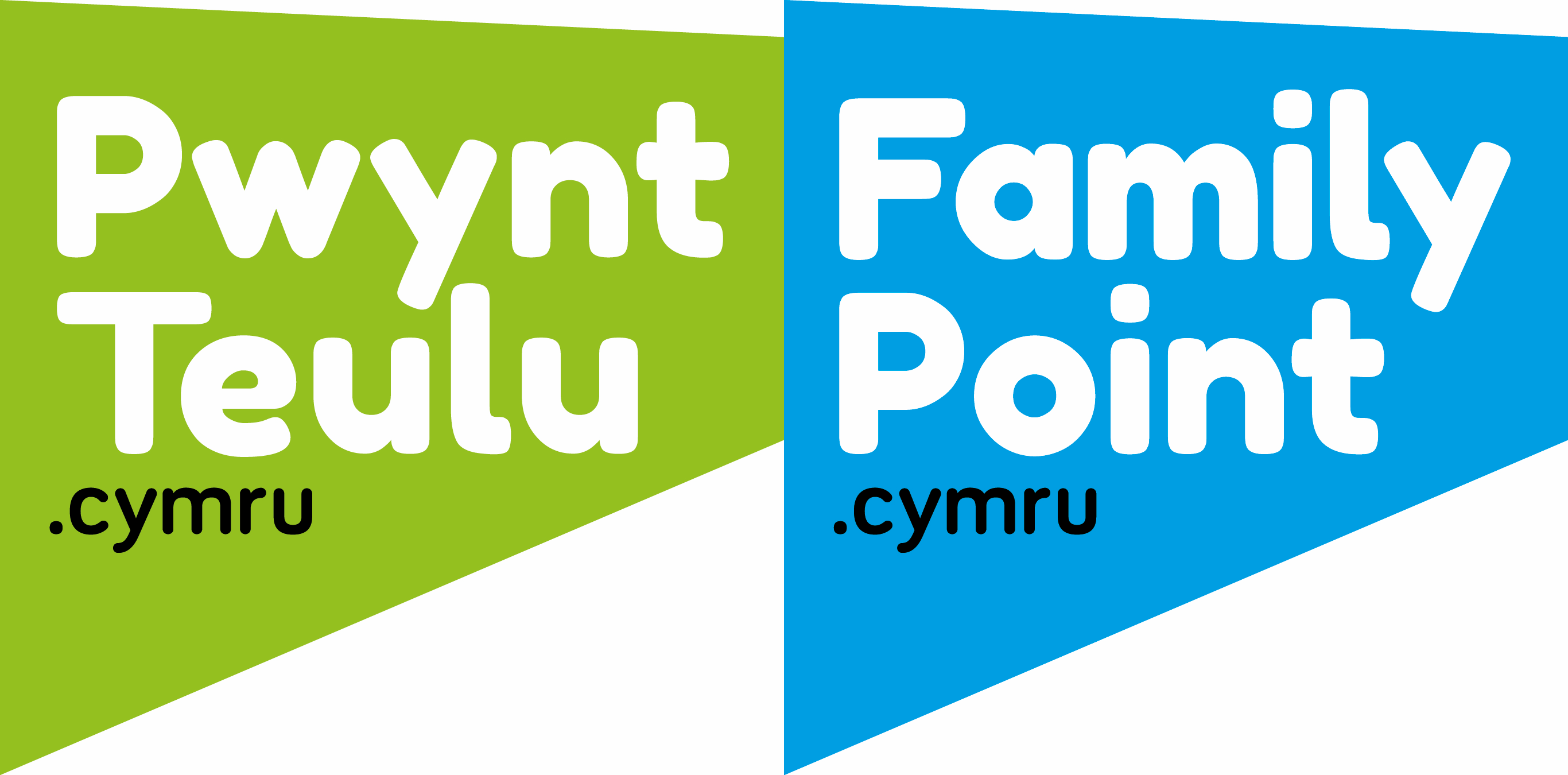 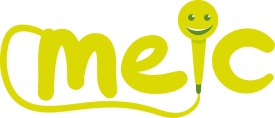 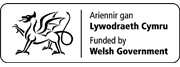 GofyniadHanfodolDymunolSut Canfyddir / AsesirAddysg/Cymwysterau:Addysg orffennol, ddiweddar a chyfredol a datblygiadau proffesiynol sydd yn berthnasol i'r swydd hon.Ffurflen gaisProfiadEich profiad o staff / gwasanaeth / datblygiad sefydliadol / cydlynu / rheoli / arweinyddiaethEich profiad o weithio ar linell gymorthEich profiad o weithio ar y cyd gyda chyd-weithwyr, gweithwyr proffesiynol, aelodau'r cyhoedd, a thebygFfurflen gais a chyfweliadDealltwriaeth / Ymwybyddiaeth / Gwybodaeth (DYG): Eich DYG o ran perthnasedd y:- CCUHP- Deddf Gwasanaethau Cymdeithasol a LlesiantEich DYG o ran perthnasedd blaenoriaethau lefel uchel:- iechyd meddwl a llesiant emosiynol- llymder, tlodi ac amddifadeddEich DYG o ran y gwasanaethau a'r adnoddau sydd ar gael i gyfarfod ystod eang o anghenionEich DYG o ran eiriolaethFfurflen gais a chyfweliadSgiliau/Gallu: Eich gallu i gyfathrebu yn effeithiol gydag ystod eang o bobl gydag anghenion amrywiol ac mewn cyflyrau emosiynol amrywiol.Eich gallu i gyfathrebu yn effeithiol trwy ystod o lwyfannau, yn ogystal ag wyneb i wynebEich gallu i gefnogi hunan effeithiolrwydd pobl i gyflawni newid positifEich gallu i ennyn brwdfrydedd, ysgogi a meithrin pobl gyda'r esiampl rydych chi'n ei osod  a'ch sgiliau cyfathrebu.Eich gallu i ymateb yn effeithiol i sefyllfaoedd annisgwyl / rhai nad ellir cynllunio na pharatoi amdanynt.Eich gallu i gynllunio, rheoli a threfnu amser a gwaith eich hun, ac yng nghyd-destun gwaith tîmEich gallu i reoli a gweithio gydag amrywiaeth o TGCY gallu i gyfathrebu yn y GymraegFfurflen gais a chyfweliadPriodoleddau personol:Seiliedig ar hawliauSeiliedig ar werthHunan ymwybyddiaethFfurflen gais a chyfweliadGofynion eraill:Y gallu i yrru car, mynediad i fodd trafnidiaeth bersonol, trwydded glanFfurflen gais a chyfweliad